Об итогах  окружного этапа Всероссийской  предметной олимпиады школьников  в 2015/2016 учебном году.В соответствии с планом работы Юго – Западного управления министерства образования и науки Самарской области,  во исполнение распоряжения министерства образования и науки Самарской области от 21.09.2015 г. №  605 - р «О проведении окружного этапа всероссийской олимпиады школьников в Самарской области в 2015/2016 учебном году» и  на основании решения  предметного жюри:	1.Утвердить список победителей и призеров окружного этапа Всероссийской  предметной олимпиады школьников  (Приложение 1). 	2.Объявить  благодарность  учителям,  подготовившим победителей и призеров окружного этапа Всероссийской  предметной олимпиады  учащихся. (Приложение 1).	3.Рекомендовать руководителям  образовательных учреждений предусмотреть материальное вознаграждение учителям, подготовившим победителей и призеров окружного этапа Всероссийской  предметной олимпиады  учащихся.	4.Контроль за исполнением распоряжения  возложить на начальника отдела развития образования Юго-Западного управления Чуркину Г.Г.Руководитель управления	                                           В.В. Пасынкова		Приложение №1 Списокпобедителей и призеров окружного этапа областной конференции учащщихсяв  2015/2016  учебном году.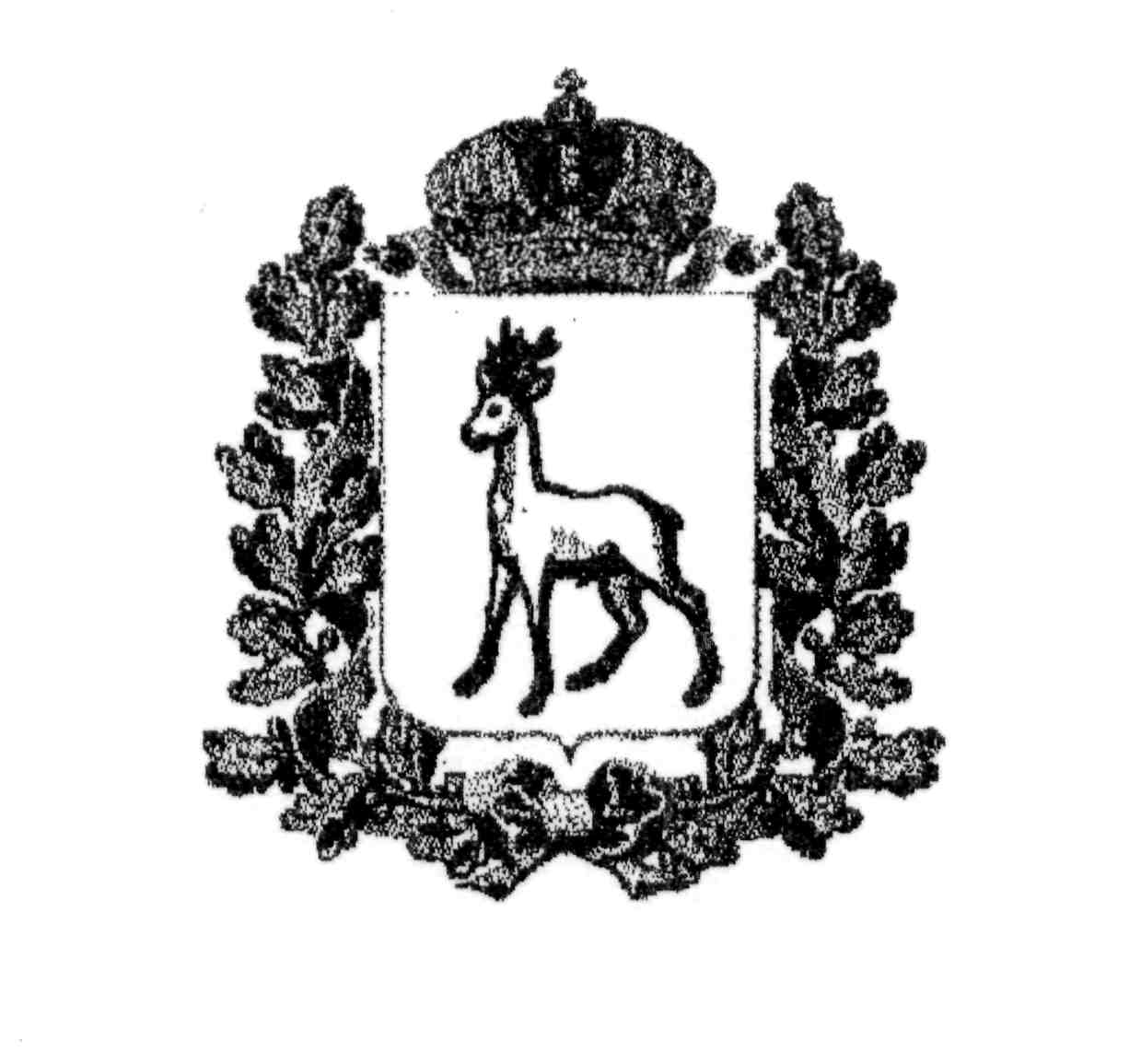 МИНИСТЕРСТВО ОБРАЗОВАНИЯ И НАУКИСАМАРСКОЙ ОБЛАСТИЮГО-ЗАПАДНОЕ УПРАВЛЕНИЕРАСПОРЯЖЕНИЕот                   №        УТВЕРЖДЕНО распоряжением Юго-Западного управления  министерства образования и науки Самарской областиот «___ » ________2016 г. №___     № Ф.И.О. обучающегосяКлассПолное название общеобразовательного учреждения по уставуФ.И.О. преподавателяПримечаниеАнглийский языкАнглийский языкАнглийский языкАнглийский языкАнглийский языкАнглийский язык1Рожкова Дарья Алексеевна9государственное бюджетное общеобразовательное учреждение Самарской области средняя общеобразовательная школа № 10 городского округа Чапаевск Самарской областиБудамишина Татьяна ЕвгеньевнаПобедитель2Чеботаева Екатерина Алексеевна11государственное бюджетное общеобразовательное учреждение Самарской области средняя общеобразовательная школа № 1 с. Приволжье муниципального района Приволжский Самарской областиЧеснова Наталья АлександровнаПризёрКолесникова АленаПобедительАнисимова Алина АлексеевнаПризёрАдыкова ДанияПризёрБиологияБиологияБиологияБиологияБиологияБиологияГудалина Алина Андреевна10государственное бюджетное общеобразовательное учреждение Самарской области средняя общеобразовательная школа № 22 городского округа Чапаевск Самарской областиГудалинаГалинаИвановнаПобедительРодин Александр Петрович11государственное бюджетное общеобразовательное учреждение Самарской области средняя общеобразовательная школа № 1 п.г.т. Безенчук муниципального района Безенчукский Самарской областиЛадонина Наталья ВладимировнаПобедительОмелькина Виктория Витальевна11государственное бюджетное общеобразовательное учреждение Самарской области средняя общеобразовательная школа № 13 городского округа Чапаевск Самарской областиКазаковаНаталия АнатольевнаПризёрБугаева Алена Александровна11государственное бюджетное общеобразовательное учреждение Самарской области средняя общеобразовательная школа имени Героя Советского Союза И.И.Буцыкова с. Волчанка муниципального района Красноармейский Самарской областиНекипелова Вера ИвановнаПризёрКотельникова ЕкатеринаПобедительЕфимова ЭлинаБушуев ДиниилПризёрГрецоваМарияПризёрГеографияГеографияГеографияГеографияГеографияГеографияАсташинаЮлияПризёрФейзиеваЭлинаПризёрИнформатикаИнформатикаИнформатикаИнформатикаИнформатикаИнформатикаГукасян Давид Варужанович10государственное бюджетное общеобразовательное учреждение Самарской области средняя общеобразовательная школа пос.Чапаевский муниципального района Красноармейский Самарской областиКозменков Игорь НиколаевичПобедительИскусствоИскусствоИскусствоИскусствоИскусствоИскусствоМухдина Дарья Евгеньевна9государственное бюджетное общеобразовательное учреждение Самарской области средняя общеобразовательная школа № 9 городского округа Чапаевск Самарской областиЗинина Галина ЮрьевнаПобедительВеляева Карина Сергеевна9государственное бюджетное общеобразовательное учреждение Самарской области средняя общеобразовательная школа № 3 городского округа Чапаевск Самарской областиСкребкова Наталия ИвановнаПризёрСоковых Екатерина Алексеевна9государственное бюджетное общеобразовательное учреждение Самарской области средняя общеобразовательная школа № 3 городского округа Чапаевск Самарской областиЛютова Ольга АнатольевнаПризёрТокареваДианаПризёрБолесов АлексейНиколаенкоПолинаПризёрИсторияИсторияИсторияИсторияИсторияИсторияСтройков Кирилл Сергеевич9государственное бюджетное общеобразовательное учреждение Самарской области средняя общеобразовательная школа «Центр образования» городского округа Чапаевск Самарской областиИлюшина Ольга ГеннадьевнаПобедительМитрошина Полина Алексеевна11государственное бюджетное общеобразовательное учреждение Самарской области средняя общеобразовательная школа№2 п.г.т.Безенчук муниципального района Безенчукский Самарской областиСомова Юлия ВладимировнаПризёрКраеведениеКраеведениеКраеведениеКраеведениеКраеведениеКраеведениеБогатырёва Анна Андреевна       Пономаренко Алина Павловна109государственное бюджетное общеобразовательное учреждение Самарской области средняя общеобразовательная школа пос. Ленинский муниципального района Красноармейский Самарской областиОсипова Елена ФёдоровнаПобедительФирсова Мария Андреевна     Лих Валерия Валерьевна99государственное бюджетное общеобразовательное учреждение Самарской области средняя общеобразовательная школа № 1 с. Приволжье муниципального района Приволжский Самарской областиШвырина Галина ВладимировнаПризёрСловоохотова Римма Владимировна9государственное бюджетное общеобразовательное учреждение Самарской области средняя общеобразовательная школа пос. Прибой муниципального района Безенчукский Самарской областиКуршук Антонина ПетровнаПризёрСкопинцева Елизавета Александровна11государственное бюджетное общеобразовательное учреждение Самарской области средняя общеобразовательная школа № 1  городского округа Чапаевск Самарской областиПономаренко Илья Валентинович Осташин Андрей НиколаевичПризёрЛитератураЛитератураЛитератураЛитератураЛитератураЛитератураДемьянова Алина Константиновна9государственное бюджетное  профессиональное образовательное учреждение Самарской области "Чапаевский губернский колледж им. О. Колычева" Гвоздева Оксана АлександровнаПобедительКурепова Надежда Дмитриевна9государственное бюджетное  профессиональное образовательное учреждение Самарской области "Чапаевский губернский колледж им. О. Колычева" Гвоздева Оксана АлександровнаПризёрЖидкова Варвара Сергеевна11государственное бюджетное общеобразовательное учреждение Самарской области средняя общеобразовательная школа № 13 городского округа Чапаевск Самарской областиЗахарова Лариса ГеннадьевнаПризёрНазаркинаАлинаАлександровнаПризёрМатематикаМатематикаМатематикаМатематикаМатематикаМатематикаСитников Михаил Владимирович11государственное бюджетное общеобразовательное учреждение Самарской области средняя общеобразовательная школа № 3 городского округа Чапаевск Самарской областиБыкова Лариса ВикторовнаПобедительЧерепанов Всеволод Игоревич11государственное бюджетное общеобразовательное учреждение Самарской области средняя общеобразовательная школа № 4 городского округа Чапаевск Самарской областиЗубова Ольга АлексеевнаПризёрМихель Александра Александровна Ли Екатерина Трофимовна1111государственное бюджетное общеобразовательное учреждение Самарской области средняя общеобразовательная школа  пос. Ильмень муниципального района Приволжский Самарской областиМяснянкина Нина ПетровнаПризёрЕвсеева АринаВадимовнаФроловаКристинаАлександровнаПобедительКашинДаниилМаксимовичПобедительБольшаковИлья ДмитриевичПризёрДобреляДианаДмитриевнаПризёрМедицинаМедицинаМедицинаМедицинаМедицинаМедицинаТретьякова Екатерина Алексеевна10государственное бюджетное общеобразовательное учреждение Самарской области средняя общеобразовательная школа № 3 городского округа Чапаевск Самарской областиФедер Надежда НиколаевнаПризёрНемецкий языкНемецкий языкНемецкий языкНемецкий языкНемецкий языкНемецкий языкСелезнева Анастасия Владимировна11государственное бюджетное общеобразовательное учреждение Самарской области средняя общеобразовательная школа с. Красноармейское муниципального района Красноармейский Самарской областиФешин Алексей ЛеонидовичПобедительЕпишина Екатерина Васильевна8государственное бюджетное общеобразовательное учреждение Самарской области средняя общеобразовательная школа с. Красноармейское муниципального района Красноармейский Самарской областиФешин Алексей ЛеонидовичПризёрОбществознаниеОбществознаниеОбществознаниеОбществознаниеОбществознаниеОбществознаниеЛивенская Анастасия Григорьевна11государственное бюджетное общеобразовательное учреждение Самарской области средняя общеобразовательная школа № 4 городского округа Чапаевск Самарской областиСелезнева Маргарита ВикторовнаПобедительШарахина Мария Сергеевна11государственное бюджетное  профессиональное образовательное учреждение Самарской области "Чапаевский губернский колледж им. О. Колычева" Голина Ирина ПетровнаПризёрБалобин Егор Павлович10государственное бюджетное общеобразовательное учреждение Самарской области средняя общеобразовательная школа № 3 городского округа Чапаевск Самарской областиКлычкова Елена ВикторовнаПризёрФедякина Анастасия Юрьевна9государственное бюджетное общеобразовательное учреждение Самарской области средняя общеобразовательная школа № 1 городского округа Чапаевск Самарской областиОсташин Андрей НиколаевичПризёрОбщественные дисциплиныОбщественные дисциплиныОбщественные дисциплиныОбщественные дисциплиныОбщественные дисциплиныОбщественные дисциплиныЗотоваАлинаБаландинаПолинаКамеристоваАнастасияДемаковаДарьяКоролеваМиленаПедагогикаПедагогикаПедагогикаПедагогикаПедагогикаПедагогикаШутова Алена Алексеевна10государственное бюджетное общеобразовательное учреждение Самарской области средняя общеобразовательная школа «Центр образования» городского округа Чапаевск Самарской областиМовсумова Наталья Петровна             Павлова Татьяна ВадимовнаПобедительГражданкинаЕкатеринаПризёрПравоПравоПравоПравоПравоПравоШарахина Мария Сергеевна11государственное бюджетное  профессиональное образовательное учреждение Самарской области "Чапаевский губернский колледж им. О. Колычева" Голина Ирина ПетровнаПобедительШихарбеев Антон Дмитриевич11государственное бюджетное общеобразовательное учреждение Самарской области средняя общеобразовательная школа № 3 городского округа Чапаевск Самарской областиСоловых Екатерина ВикторовнаПризёрВласова Влада Александровна11государственное бюджетное общеобразовательное учреждение Самарской области средняя общеобразовательная школа № 3 городского округа Чапаевск Самарской областиСоловых Екатерина ВикторовнаПризёрПсихологияПсихологияПсихологияПсихологияПсихологияПсихологияПуздырева Татьяна Александровна10государственное бюджетное общеобразовательное учреждение Самарской области средняя общеобразовательная школа имени героя Советского Союза И.М. Пенькова с.Марьевка муниципального района Пестравский  Самарской областиПигарева Галина АлексеевнаПобедительЮшкинаОлесяПризёрРусский языкРусский языкРусский языкРусский языкРусский языкРусский языкАбдризякова Анастасия Викторовна8государственное бюджетное общеобразовательное учреждение Самарской области средняя общеобразовательная школа с. Красноармейское муниципального района Красноармейский Самарской областиЖданова Ольга АлександровнаПобедительКирильчева Ксения Анатольевна Добрынина Алина Сергеевна 11государственное бюджетное общеобразовательное учреждение Самарской области средняя общеобразовательная школа с. Криволучье-Ивановка муниципального района Красноармейский Самарской областиФомина Светлана Александровна ПризёрСтепанова Ирина Михайловна11государственное бюджетное общеобразовательное учреждение Самарской области средняя общеобразовательная школа с.Новотулка муниципального района Хворостянский Самарской областиШматова Гульнара ЗинуровнаПризёрЭрекайкинСергейВикторовичГоликовСергейЭдуардовичГоловковаЯнаАлексеевна6СоциологияСоциологияСоциологияСоциологияСоциологияСоциологияИгонина Екатерина Алексеевна9государственное бюджетное общеобразовательное учреждение Самарской области средняя общеобразовательная школа № 4 городского округа Чапаевск Самарской областиСелезнева Маргарита ВикторовнаПобедительМитина Оксана Владимировна11государственное бюджетное общеобразовательное учреждение Самарской области средняя общеобразовательная школа № 3 городского округа Чапаевск Самарской областиБыкова Лариса ВикторовнаПризёрСкопинцева Екатерина Алексеевна11государственное бюджетное общеобразовательное учреждение Самарской области средняя общеобразовательная школа № 1 городского округа Чапаевск Самарской областиОсташин Андрей НиколаевичПризёрТрушкин Евгений Дмитриевич10государственное бюджетное общеобразовательное учреждение Самарской области средняя общеобразовательная школа № 1 с. Приволжье муниципального района Приволжский  Самарской областиБакетова Надежда АлександровнаПризёрТехнологияТехнологияТехнологияТехнологияТехнологияТехнологияАлександров Степан Алексеевич11государственное бюджетное общеобразовательное учреждение Самарской области средняя общеобразовательная школа с. Красноармейское муниципального района Красноармейский Самарской областиВласов Алексей АлександровичПобедительФизикаФизикаФизикаФизикаФизикаФизикаГукасян Самвел Варужанович8государственное бюджетное общеобразовательное учреждение Самарской области средняя общеобразовательная школа пос.Чапаевский муниципального района Красноармейский Самарской областиКозменков Игорь НиколаевичПобедительХимияХимияХимияХимияХимияХимияДолженкова Ксения Сергеевна11государственное бюджетное общеобразовательное учреждение Самарской области средняя общеобразовательная школа  № 2 с. Приволжье муниципального района Приволжский Самарской областиКраснова Нелля ВладимировнаПобедительВолчкова Алёна Алексеевна8государственное бюджетное общеобразовательное учреждение Самарской области средняя общеобразовательная школа  пос. Ильмень муниципального района Приволжский Самарской областиГолубева Марина ВикторовнаПризёрМедведева Татьяна Юрьевна9государственное бюджетное общеобразовательное учреждение Самарской области средняя общеобразовательная школа с. Майское муниципального района Пестравский  Самарской областиРадаева Наталья ВладимировнаПризёрМилоголовкин Андрей Николаевич9государственное бюджетное общеобразовательное учреждение Самарской области средняя общеобразовательная школа пос. Прогресс муниципального района Хворостянский  Самарской областиАкмаева Нурслу БалтыгалитовнаПризёрКалинкинаАлёнаМакароваУльянаПризёрЭкологияЭкологияЭкологияЭкологияЭкологияЭкологияАрутюнян Сусанна Хачиковна8государственное бюджетное общеобразовательное учреждение  Самарской области средняя общеобразовательная школа пос. Чапаевский муниципального района Красноармейский  Самарской областиКозменков Игорь НиколаевичПобедительШаварин Егор Андреевич10государственное бюджетное общеобразовательное учреждение Самарской области средняя общеобразовательная школа № 22 городского округа Чапаевск Самарской областиГудалина Галина ИвановнаПобедительРублева Елизавета Федоровна10государственное бюджетное общеобразовательное учреждение  Самарской области средняя общеобразовательная школа № 1  им. Героя Советского Союза П.М. Потапова с. Обшаровка муниципального района Приволжский Самарской областиМаксимова Татьяна АлександровнаПризерДухно Кирилл Алексеевич9государственное бюджетное общеобразовательное учреждение  Самарской области основная общеобразовательная школа с. Абашево муниципального района Хворостянский Самарской областиГрецов Александр ВасильевичПризерФартусоваИринаЯпрынцеваПолинаПризерАболянАртёмГульковАртемПризер